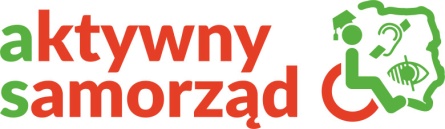 ......................................................				.data wpływu wniosku do PCPR			                                                                                   Numer kolejny wniosku .................                                                                                   DRON.4353.7.         .2019Wniosek o dofinansowanie ze środków PFRON w ramach programu „Aktywny Samorząd” – Moduł I, Obszar C (wypełnia osoba niepełnosprawna lub w przypadku osoby niepełnoletniej rodzice bądź opiekun prawny)We wniosku należy wypełnić wszystkie pola i rubryki, ewentualnie wpisać ”nie dotyczy”. W przypadku, gdy w formularzu wniosku przewidziano zbyt mało miejsca, należy w odpowiedniej rubryce wpisać „W załączeniu – załącznik nr ..”, czytelnie i jednoznacznie przypisując numery załączników do rubryk formularza, których dotyczą. Załączniki powinny zostać sporządzone w układzie przewidzianym dla odpowiednich rubryk formularza.  (należy zaznaczyć właściwe zadanie przez zakreślenie pola )CZĘŚĆ A – wypełnia wnioskodawca      DANE DOTYCZĄCE WNIOSKODAWCY Imię i nazwisko..................................................................................................................................Data urodzenia ..................................................................................................................................PESEL ………………………………………………..Adres zamieszkania: miejscowość …………………………..  ulica ……………………………   nr domu …….. nr lokalu …., nr kodu …..... - ……. poczta ……………...                                      powiat ………………………………...województwo .....................................................................Dane dotyczące opiekuna prawnego pełnoletniej osoby niepełnosprawnej nie posiadającej pełnej zdolności do czynności prawnych bądź jeden z rodziców sprawujący opiekę nad małoletnią osobą niepełnosprawną lub opiekun prawny:Imię i nazwisko.................................................................................................................................Data urodzenia ..................................................................................................................................PESEL ………………………………………………..Adres zamieszkania: miejscowość …………………………..  ulica …………………………… nr domu …….. nr lokalu …., nr kodu …..... - ……. poczta ……………...                                      powiat ………………………………...województwo .....................................................................KONTAKT TELEFONICZNY: nr kier........... Nr telefonu ................................................ Nr tel. komórkowego: ............................................e’mail (o ile dotyczy): .................................................................POSIADANE ORZECZENIE - WAŻNE DO DNIA: ………………………………..a) o stopniu niepełnosprawności		       znacznym      	umiarkowanym       b)  o niepełnosprawności osoby do 16. roku życiaRODZAJ NIEPEŁNOSPRAWNOŚCI:       dysfunkcja narządu ruchu                                                inne:    JESTEM UŻYTKOWNIKIEM WÓZKA INWALIDZKIEGO O NAPĘDZIE ELEKTRYCZNYM LUB SKUTERA                                                                                 tak      nie ŹRÓDŁO INFORMACJI O MOŻLIWOŚCI UZYSKANIA DOFINANSOWANIA                        W RAMACH PROGRAMU: - media    - Realizator programu   - PFRON   - inne, jakie:ZATRUDNIENIE – DOTYCZY OSÓB W WIEKU EMERYTARNYM                                     tak      nie 2.	INFORMACJE O KORZYSTANIU ZE ŚRODKÓW PFRON W OSTATNICH TRZECH LATACH: 2018, 2017, 20163. INFORMACJE NIEZBĘDNE DO OCENY MERYTORYCZNEJ WNIOSKU – DOT. MODUŁU I   *osoba w wieku aktywności zawodowej- należy przez to rozumieć pełnoletnie osoby, które nie osiągnęły wieku emerytalnego.4. SPECYFIKACJA PRZEDMIOTU DOFINANSOWANIA LUB REFUNDACJI  - Moduł I/Obszar C/Zadanie 1Pomoc w zakupie wózka inwalidzkiego o napędzie elektrycznym    5. Wnioskowana kwota dofinansowania  6. Informacje uzupełniające* - należy wypełnić zgodnie ze stanem faktycznymOświadczam, że:o wnioskowane w ramach niniejszego wniosku dofinansowanie ze środków PFRON, ubiegam się wyłącznie za pośrednictwem samorządu Powiatu Ostrowskiego – PCPR           tak-  nie,nie ubiegam się i nie będę w danym roku ubiegał się odrębnym wnioskiem o środki PFRON na ten sam cel finansowany ze środków PFRON - za pośrednictwem innego Realizatora (na terenie innego samorządu powiatowego),zobowiązuję się zgłosić bezzwłocznie do Realizatora informacje o wszelkich zmianach, dotyczących danych zawartych we wniosku,informacje podane we wniosku i załącznikach są zgodne z prawdą oraz przyjmuję do wiadomości, że podanie informacji niezgodnych z prawdą, eliminuje wniosek z dalszego rozpatrywania,zapoznałam(em) się z zasadami udzielania pomocy w ramach pilotażowego programu „Aktywny samorząd”, które przyjmuję do wiadomości i stosowania oraz przyjęłam(em) do wiadomości, że tekst programu jest dostępny pod adresem: www.pfron.org.pl, a także: http://www.pcpr.powiat-ostrowski.pl  przyjmuję do wiadomości i stosowania, iż złożenie niniejszego wniosku o dofinansowanie nie gwarantuje uzyskania pomocy w ramach realizacji programu oraz, że warunkiem zawarcia umowy dofinansowania jest spełnianie warunków uczestnictwa określonych w programie także w dniu podpisania umowy,   przyjmuję do wiadomości i stosowania, że ewentualne wyjaśnienia, uzupełnienia zapisów lub brakujących załączników do wniosku należy dostarczyć niezwłocznie, w terminie wyznaczonym przez Realizatora programu oraz, że prawidłowo zaadresowana korespondencja, która pomimo dwukrotnego awizowania nie zostanie odebrana, uznawana będzie za doręczoną, w ciągu ostatnich 3 lat byłem(am) stroną umowy dofinansowania ze środków PFRON i rozwiązanej z przyczyn leżących po mojej stronie:  tak  -  nie, przyjmuję do wiadomości i stosowania, iż w przypadku przyznanego dofinansowania, przelanie środków finansowych może nastąpić na rachunek bankowy Wnioskodawcy lub też na rachunek bankowy, na podstawie przedstawionej i podpisanej przez Wnioskodawcę faktury VAT.przyjmuję do wiadomości, iż Administratorem danych jest Realizator programu oraz PFRON. Administrator zobowiązany jest przestrzegać zasad przetwarzania danych osobowych, zgodnie z rozporządzeniem Parlamentu Europejskiego i Rady (UE) 2016/679 z dnia 27 kwietnia 2016 r. w sprawie ochrony osób fizycznych w związku 
z przetwarzaniem danych osobowych i w sprawie swobodnego przepływu takich danych oraz uchylenia dyrektywy 95/46/WE (Dz. Urz. UE L 119 z dnia 4 maja 2016 r.) - ogólne rozporządzenie o ochronie danych - RODO, a także zgodnie z ustawą o ochronie danych osobowych (Dz. U. z 2018 r. poz. 1000, z późn. zm.).zostałam/em poinformowany, iż moje dane osobowe zostaną przekazane do PFRON – PFRON przetwarza dane wnioskodawców w celu monitorowania i kontroli prawidłowości realizacji programu przez Realizatora oraz do celów sprawozdawczych i ewaluacyjnych.W ciągu 14 dni dostarczę brakujące dokumenty. Wnioskodawca nie mogący pisać, lecz mogący czytać, zamiast podpisu może uczynić na dokumencie tuszowy odcisk palca, a obok tego odcisku inna osoba wypisze jej imię i nazwisko umieszczając swój podpis; zamiast Wnioskodawcy może także podpisać się inna osoba, z tym że jej podpis musi być poświadczony przez notariusza lub wójta (burmistrza, prezydenta miasta), starostę lub marszałka województwa z zaznaczeniem, że podpis został złożony na życzenie nie mogącego pisać, lecz mogącego czytać.W okresie ostatnich 3 lat uzyskałam(em) pomoc ze środków PFRON (w tym za pośrednictwem powiatu) na zakup wózka inwalidzkiego o napędzie elektrycznym  tak  -  nie.……………………………….                                             ……………………………………….                    data                                                                       czytelny podpis wnioskodawcy4. SPECYFIKACJA PRZEDMIOTU DOFINANSOWANIA LUB REFUNDACJI  - Moduł I/Obszar C/Zadanie 2Pomoc w utrzymaniu sprawności technicznej posiadanego skutera lub wózka inwalidzkiego o napędzie elektrycznym5.WNIOSKOWANA KWOTA DOFINANSOWANIA W RAMACH  OBSZARU C – ZADANIE: 2 6. INFORMACJE UZUPEŁNIAJĄCEOświadczam, że:o wnioskowane w ramach niniejszego wniosku dofinansowanie ze środków PFRON, ubiegam się wyłącznie za pośrednictwem samorządu Powiatu Ostrowskiego – PCPR           tak-  nie,nie ubiegam się i nie będę w danym roku ubiegał się odrębnym wnioskiem o środki PFRON na ten sam cel finansowany ze środków PFRON - za pośrednictwem innego Realizatora (na terenie innego samorządu powiatowego),zobowiązuję się zgłosić bezzwłocznie do Realizatora informacje o wszelkich zmianach, dotyczących danych zawartych we wniosku,informacje podane we wniosku i załącznikach są zgodne z prawdą oraz przyjmuję do wiadomości, że podanie informacji niezgodnych z prawdą, eliminuje wniosek z dalszego rozpatrywania,zapoznałam(em) się z zasadami udzielania pomocy w ramach pilotażowego programu „Aktywny samorząd”, które przyjmuję do wiadomości i stosowania oraz przyjęłam(em) do wiadomości, że tekst programu jest dostępny pod adresem: www.pfron.org.pl, a także: http://www.pcpr.powiat-ostrowski.pl  przyjmuję do wiadomości i stosowania, iż złożenie niniejszego wniosku o dofinansowanie nie gwarantuje uzyskania pomocy w ramach realizacji programu oraz, że warunkiem zawarcia umowy dofinansowania jest spełnianie warunków uczestnictwa określonych w programie także w dniu podpisania umowy,   przyjmuję do wiadomości i stosowania, że ewentualne wyjaśnienia, uzupełnienia zapisów lub brakujących załączników do wniosku należy dostarczyć niezwłocznie, w terminie wyznaczonym przez Realizatora programu oraz, że prawidłowo zaadresowana korespondencja, która pomimo dwukrotnego awizowania nie zostanie odebrana, uznawana będzie za doręczoną, w ciągu ostatnich 3 lat byłem(am) stroną umowy dofinansowania ze środków PFRON i rozwiązanej z przyczyn leżących po mojej stronie:  tak  -  nie, przyjmuję do wiadomości i stosowania, iż w przypadku przyznanego dofinansowania, przelanie środków finansowych może nastąpić na rachunek bankowy Wnioskodawcy lub też na rachunek bankowy, na podstawie przedstawionej i podpisanej przez Wnioskodawcę faktury VAT.przyjmuję do wiadomości, iż Administratorem danych jest Realizator programu oraz PFRON. Administrator zobowiązany jest przestrzegać zasad przetwarzania danych osobowych, zgodnie z rozporządzeniem Parlamentu Europejskiego i Rady (UE) 2016/679 z dnia 27 kwietnia 2016 r. w sprawie ochrony osób fizycznych w związku 
z przetwarzaniem danych osobowych i w sprawie swobodnego przepływu takich danych oraz uchylenia dyrektywy 95/46/WE (Dz. Urz. UE L 119 z dnia 4 maja 2016 r.) - ogólne rozporządzenie o ochronie danych - RODO, a także zgodnie z ustawą o ochronie danych osobowych (Dz. U. z 2018 r. poz. 1000, z późn. zm.).zostałam/em poinformowany, iż moje dane osobowe zostaną przekazane do PFRON – PFRON przetwarza dane wnioskodawców w celu monitorowania i kontroli prawidłowości realizacji programu przez Realizatora oraz do celów sprawozdawczych i ewaluacyjnych.W ciągu 14 dni dostarczę brakujące dokumenty. Wnioskodawca nie mogący pisać, lecz mogący czytać, zamiast podpisu może uczynić na dokumencie tuszowy odcisk palca, a obok tego odcisku inna osoba wypisze jej imię i nazwisko umieszczając swój podpis; zamiast Wnioskodawcy może także podpisać się inna osoba, z tym że jej podpis musi być poświadczony przez notariusza lub wójta (burmistrza, prezydenta miasta), starostę lub marszałka województwa z zaznaczeniem, że podpis został złożony na życzenie nie mogącego pisać, lecz mogącego czytać.……………………………….                                             ……………………………………….                    data                                                                       czytelny podpis wnioskodawcy4. SPECYFIKACJA PRZEDMIOTU DOFINANSOWANIA - Moduł I/Obszar C/Zadanie 3 Proteza kończyny górnej- należy przez to rozumieć:Poziom III- proteza z precyzyjnymi elementami mechanicznymi oraz nowoczesnym zawieszeniem kikuta                ( także z wykorzystaniem technologii silikonowej) oraz bardzo dobrym wykończeniem kosmetycznym; uniezależnia pacjenta od otoczenia w stopniu umożliwiającym podjęcie aktywności zawodowej,Poziom IV- proteza z elementami bioelektrycznymi (lub elementy kombinowane bioelektryczne                              i mechaniczne, tzw. hybrydowe); proteza w części bioelektrycznej sterowana impulsami                                        z zachowanych grup mięśniowych; w znacznym stopniu pozwala na uniezależnienie się od otoczenia, jednak nie zawsze jest akceptowana przez pacjentów w szczególności z powodu znacznej wagi.Protezy w zakresie:- ręki,-przedramienia,-ramienia i wyłuszczeniu w stawie barkowymProteza kończyny dolnej- należy przez to rozumieć:Poziom III- poziom bardzo dobry; proteza wykonana na nowoczesnych elementach ( stopa, staw kolanowy) oraz posiadająca bardzo dobre zawieszenie w leju, także na elementach silikonowych;  w tej grupie protez pacjent może otrzymać  zaopatrzenie zapewniające takie możliwości lokomocyjne, aby mógł podjąć lub kontynuować aktywność zawodową,Poziom IV- grupa najnowocześniejszych w świecie protez, także  z elementami sterowanymi cyfrowo,                    z wielowarstwowymi lejami oraz najlżejszymi elementami nośnymi; umożliwiają  w niektórych przypadkach także aktywność sportową i rekreacyjną pacjentów.  Protezy w zakresie:-na poziomie podudzia-uda i wyłuszczeniu w stawie biodrowym-na wysokości uda ( także przez staw kolanowy)Proteza kończyny, w której zastosowano nowoczesne rozwiązania techniczne- należy przez to rozumieć protezy/protezę kończy górnej i/lub dolnej na III lub IV poziomie jakości protez.5.WNIOSKOWANA KWOTA DOFINANSOWANIA W RAMACH  OBSZARU C – ZADANIE NR 36. INFORMACJE UZUPEŁNIAJĄCEOświadczam, że:o wnioskowane w ramach niniejszego wniosku dofinansowanie ze środków PFRON, ubiegam się wyłącznie za pośrednictwem samorządu Powiatu Ostrowskiego – PCPR           tak-  nie,nie ubiegam się i nie będę w danym roku ubiegał się odrębnym wnioskiem o środki PFRON na ten sam cel finansowany ze środków PFRON - za pośrednictwem innego Realizatora (na terenie innego samorządu powiatowego),w okresie ostatnich 3 lat uzyskałam(em) pomoc ze środków PFRON (w tym za pośrednictwem powiatu) na zakup protezy kończyny, w której zastosowano nowoczesne rozwiązania techniczne:  tak  -  nie, posiadam środki finansowe na pokrycie udziału własnego w zakupie wnioskowanej protezy (w zależności od wysokości przyznanej pomocy finansowej – co najmniej 10% ceny brutto,zobowiązuję się zgłosić bezzwłocznie do Realizatora informacje o wszelkich zmianach, dotyczących danych zawartych we wniosku,informacje podane we wniosku i załącznikach są zgodne z prawdą oraz przyjmuję do wiadomości, że podanie informacji niezgodnych z prawdą, eliminuje wniosek z dalszego rozpatrywania,zapoznałam(em) się z zasadami udzielania pomocy w ramach pilotażowego programu „Aktywny samorząd”, które przyjmuję do wiadomości i stosowania oraz przyjęłam(em) do wiadomości, że tekst programu jest dostępny pod adresem: www.pfron.org.pl, a także: http://www.pcpr.powiat-ostrowski.pl  przyjmuję do wiadomości i stosowania, iż złożenie niniejszego wniosku o dofinansowanie nie gwarantuje uzyskania pomocy w ramach realizacji programu oraz, że warunkiem zawarcia umowy dofinansowania jest spełnianie warunków uczestnictwa określonych w programie także w dniu podpisania umowy,   przyjmuję do wiadomości i stosowania, że ewentualne wyjaśnienia, uzupełnienia zapisów lub brakujących załączników do wniosku należy dostarczyć niezwłocznie, w terminie wyznaczonym przez Realizatora programu oraz, że prawidłowo zaadresowana korespondencja, która pomimo dwukrotnego awizowania nie zostanie odebrana, uznawana będzie za doręczoną, w ciągu ostatnich 3 lat byłem(am) stroną umowy dofinansowania ze środków PFRON i rozwiązanej z przyczyn leżących po mojej stronie:  tak  -  nie, przyjmuję do wiadomości i stosowania, iż w przypadku przyznanego dofinansowania, przelanie środków finansowych może nastąpić na rachunek bankowy Wnioskodawcy lub też na rachunek bankowy, na podstawie przedstawionej i podpisanej przez Wnioskodawcę faktury VAT.przyjmuję do wiadomości, iż Administratorem danych jest Realizator programu oraz PFRON. Administrator zobowiązany jest przestrzegać zasad przetwarzania danych osobowych, zgodnie z rozporządzeniem Parlamentu Europejskiego i Rady (UE) 2016/679 z dnia 27 kwietnia 2016 r. w sprawie ochrony osób fizycznych w związku 
z przetwarzaniem danych osobowych i w sprawie swobodnego przepływu takich danych oraz uchylenia dyrektywy 95/46/WE (Dz. Urz. UE L 119 z dnia 4 maja 2016 r.) - ogólne rozporządzenie o ochronie danych - RODO, a także zgodnie z ustawą o ochronie danych osobowych (Dz. U. z 2018 r. poz. 1000, z późn. zm.).zostałam/em poinformowany, iż moje dane osobowe zostaną przekazane do PFRON – PFRON przetwarza dane wnioskodawców w celu monitorowania i kontroli prawidłowości realizacji programu przez Realizatora oraz do celów sprawozdawczych i ewaluacyjnych.W ciągu 14 dni dostarczę brakujące dokumenty. Wnioskodawca nie mogący pisać, lecz mogący czytać, zamiast podpisu może uczynić na dokumencie tuszowy odcisk palca, a obok tego odcisku inna osoba wypisze jej imię i nazwisko umieszczając swój podpis; zamiast Wnioskodawcy może także podpisać się inna osoba, z tym że jej podpis musi być poświadczony przez notariusza lub wójta (burmistrza, prezydenta miasta), starostę lub marszałka województwa z zaznaczeniem, że podpis został złożony na życzenie nie mogącego pisać, lecz mogącego czytać.……………………………….                                             ……………………………………….                    data                                                                       czytelny podpis wnioskodawcy4. SPECYFIKACJA PRZEDMIOTU DOFINANSOWANIA / REFUNDACJI - Moduł I/ Obszar C/Zadanie 4Kosztach utrzymania sprawności technicznej posiadanej protezy kończyny* – należy przez to rozumieć koszty związane z utrzymaniem sprawności technicznej protez/y kończyny górnej i/lub dolnej, w której zastosowano nowoczesne rozwiązania techniczne;*Protezie kończyny, w której zastosowano nowoczesne rozwiązania techniczne  – należy przez to rozumieć protezę/protezy kończyny górnej i/lub dolnej na III lub IV poziomie jakości protez.5.WNIOSKOWANA KWOTA DOFINANSOWANIA/REFUNDACJI W RAMACH  OBSZARU C – ZADANIE: 4 6. INFORMACJE UZUPEŁNIAJĄCEOświadczam, że:o wnioskowane w ramach niniejszego wniosku dofinansowanie ze środków PFRON, ubiegam się wyłącznie za pośrednictwem samorządu Powiatu Ostrowskiego – PCPR           tak-  nie,nie ubiegam się i nie będę w danym roku ubiegał się odrębnym wnioskiem o środki PFRON na ten sam cel finansowany ze środków PFRON - za pośrednictwem innego Realizatora (na terenie innego samorządu powiatowego),Wnioskowana pomoc udzielona po zakończeniu gwarancji:  tak  -  nie, posiadam środki finansowe na pokrycie udziału własnego w naprawie protezy (w zależności od wysokości przyznanej pomocy finansowej – co najmniej 10% ceny brutto wnioskowanego zadania,zobowiązuję się zgłosić bezzwłocznie do Realizatora informacje o wszelkich zmianach, dotyczących danych zawartych we wniosku,informacje podane we wniosku i załącznikach są zgodne z prawdą oraz przyjmuję do wiadomości, że podanie informacji niezgodnych z prawdą, eliminuje wniosek z dalszego rozpatrywania,zapoznałam(em) się z zasadami udzielania pomocy w ramach pilotażowego programu „Aktywny samorząd”, które przyjmuję do wiadomości i stosowania oraz przyjęłam(em) do wiadomości, że tekst programu jest dostępny pod adresem: www.pfron.org.pl, a także: http://www.pcpr.powiat-ostrowski.pl  przyjmuję do wiadomości i stosowania, iż złożenie niniejszego wniosku o dofinansowanie nie gwarantuje uzyskania pomocy w ramach realizacji programu oraz, że warunkiem zawarcia umowy dofinansowania jest spełnianie warunków uczestnictwa określonych w programie także w dniu podpisania umowy,   przyjmuję do wiadomości i stosowania, że ewentualne wyjaśnienia, uzupełnienia zapisów lub brakujących załączników do wniosku należy dostarczyć niezwłocznie, w terminie wyznaczonym przez Realizatora programu oraz, że prawidłowo zaadresowana korespondencja, która pomimo dwukrotnego awizowania nie zostanie odebrana, uznawana będzie za doręczoną, w ciągu ostatnich 3 lat byłem(am) stroną umowy dofinansowania ze środków PFRON i rozwiązanej z przyczyn leżących po mojej stronie:  tak  -  nie, przyjmuję do wiadomości i stosowania, iż w przypadku przyznanego dofinansowania, przelanie środków finansowych może nastąpić na rachunek bankowy Wnioskodawcy lub też na rachunek bankowy, na podstawie przedstawionej i podpisanej przez Wnioskodawcę faktury VAT.przyjmuję do wiadomości, iż Administratorem danych jest Realizator programu oraz PFRON. Administrator zobowiązany jest przestrzegać zasad przetwarzania danych osobowych, zgodnie z rozporządzeniem Parlamentu Europejskiego i Rady (UE) 2016/679 z dnia 27 kwietnia 2016 r. w sprawie ochrony osób fizycznych w związku 
z przetwarzaniem danych osobowych i w sprawie swobodnego przepływu takich danych oraz uchylenia dyrektywy 95/46/WE (Dz. Urz. UE L 119 z dnia 4 maja 2016 r.) - ogólne rozporządzenie o ochronie danych - RODO, a także zgodnie z ustawą o ochronie danych osobowych (Dz. U. z 2018 r. poz. 1000, z późn. zm.).zostałam/em poinformowany, iż moje dane osobowe zostaną przekazane do PFRON – PFRON przetwarza dane wnioskodawców w celu monitorowania i kontroli prawidłowości realizacji programu przez Realizatora oraz do celów sprawozdawczych i ewaluacyjnych.W ciągu 14 dni dostarczę brakujące dokumenty. Wnioskodawca nie mogący pisać, lecz mogący czytać, zamiast podpisu może uczynić na dokumencie tuszowy odcisk palca, a obok tego odcisku inna osoba wypisze jej imię i nazwisko umieszczając swój podpis; zamiast Wnioskodawcy może także podpisać się inna osoba, z tym że jej podpis musi być poświadczony przez notariusza lub wójta (burmistrza, prezydenta miasta), starostę lub marszałka województwa z zaznaczeniem, że podpis został złożony na życzenie nie mogącego pisać, lecz mogącego czytać.……………………………….                                             ……………………………………….                    data                                                                       czytelny podpis wnioskodawcy4. SPECYFIKACJA PRZEDMIOTU DOFINANSOWANIA - Moduł I/Obszar C/Zadanie 5Poprzez dysfunkcję narządu ruchu powodującej problemy w samodzielnym przemieszczaniu się                     (w przypadku Obszaru C Zadanie 5) – należy rozumieć sytuację, kiedy stan zdrowia osoby niepełnosprawnej oraz poziom dysfunkcji narządu ruchu wyklucza samodzielne poruszanie się                   i przemieszczanie się na zewnątrzOprzyrządowanie elektryczne do wózka ręcznego  (w przypadku Obszaru C Zadanie 5) – należy przez to rozumieć przystawne elementy/osprzęt (napęd elektryczny wraz z wyposażeniem, także dodatkowym) możliwe do zamontowania w standardowym wózku inwalidzkim (ręcznym), gwarantujące maksymalne odciążenie przy jeździe, pchaniu lub hamowaniu wózka, także na nierównych nawierzchniach, zwiększające mobilność osoby niepełnosprawnej i umożliwiające samodzielne przemieszczanie się5.WNIOSKOWANA KWOTA DOFINANSOWANIA W RAMACH  OBSZARU C – ZADANIE 56. INFORMACJE UZUPEŁNIAJĄCE*należy zaznaczyć właściweOświadczam, że:o wnioskowane w ramach niniejszego wniosku dofinansowanie ze środków PFRON, ubiegam się wyłącznie za pośrednictwem samorządu Powiatu Ostrowskiego – PCPR           tak-  nie,nie ubiegam się i nie będę w danym roku ubiegał się odrębnym wnioskiem o środki PFRON na ten sam cel finansowany ze środków PFRON - za pośrednictwem innego Realizatora (na terenie innego samorządu powiatowego),zobowiązuję się zgłosić bezzwłocznie do Realizatora informacje o wszelkich zmianach, dotyczących danych zawartych we wniosku,informacje podane we wniosku i załącznikach są zgodne z prawdą oraz przyjmuję do wiadomości, że podanie informacji niezgodnych z prawdą, eliminuje wniosek z dalszego rozpatrywania,zapoznałam(em) się z zasadami udzielania pomocy w ramach pilotażowego programu „Aktywny samorząd”, które przyjmuję do wiadomości i stosowania oraz przyjęłam(em) do wiadomości, że tekst programu jest dostępny pod adresem: www.pfron.org.pl, a także: http://www.pcpr.powiat-ostrowski.pl  przyjmuję do wiadomości i stosowania, iż złożenie niniejszego wniosku o dofinansowanie nie gwarantuje uzyskania pomocy w ramach realizacji programu oraz, że warunkiem zawarcia umowy dofinansowania jest spełnianie warunków uczestnictwa określonych w programie także w dniu podpisania umowy,   przyjmuję do wiadomości i stosowania, że ewentualne wyjaśnienia, uzupełnienia zapisów lub brakujących załączników do wniosku należy dostarczyć niezwłocznie, w terminie wyznaczonym przez Realizatora programu oraz, że prawidłowo zaadresowana korespondencja, która pomimo dwukrotnego awizowania nie zostanie odebrana, uznawana będzie za doręczoną, w ciągu ostatnich 3 lat byłem(am) stroną umowy dofinansowania ze środków PFRON i rozwiązanej z przyczyn leżących po mojej stronie:  tak  -  nie, przyjmuję do wiadomości i stosowania, iż w przypadku przyznanego dofinansowania, przelanie środków finansowych może nastąpić na rachunek bankowy Wnioskodawcy lub też na rachunek bankowy, na podstawie przedstawionej i podpisanej przez Wnioskodawcę faktury VAT.przyjmuję do wiadomości, iż Administratorem danych jest Realizator programu oraz PFRON. Administrator zobowiązany jest przestrzegać zasad przetwarzania danych osobowych, zgodnie z rozporządzeniem Parlamentu Europejskiego i Rady (UE) 2016/679 z dnia 27 kwietnia 2016 r. w sprawie ochrony osób fizycznych w związku 
z przetwarzaniem danych osobowych i w sprawie swobodnego przepływu takich danych oraz uchylenia dyrektywy 95/46/WE (Dz. Urz. UE L 119 z dnia 4 maja 2016 r.) - ogólne rozporządzenie o ochronie danych - RODO, a także zgodnie z ustawą o ochronie danych osobowych (Dz. U. z 2018 r. poz. 1000, z późn. zm.).zostałam/em poinformowany, iż moje dane osobowe zostaną przekazane do PFRON – PFRON przetwarza dane wnioskodawców w celu monitorowania i kontroli prawidłowości realizacji programu przez Realizatora oraz do celów sprawozdawczych i ewaluacyjnych.W ciągu 14 dni dostarczę brakujące dokumenty. Wnioskodawca nie mogący pisać, lecz mogący czytać, zamiast podpisu może uczynić na dokumencie tuszowy odcisk palca, a obok tego odcisku inna osoba wypisze jej imię i nazwisko umieszczając swój podpis; zamiast Wnioskodawcy może także podpisać się inna osoba, z tym że jej podpis musi być poświadczony przez notariusza lub wójta (burmistrza, prezydenta miasta), starostę lub marszałka województwa z zaznaczeniem, że podpis został złożony na życzenie nie mogącego pisać, lecz mogącego czytać,posiadam środki finansowe na pokrycie udziału własnego w zakupie wnioskowanego sprzętu (w zależności od wysokości przyznanej pomocy finansowej – co najmniej 35% ceny brutto.OBOWIĄZEK INFORMACYJNYZgodnie z art. 13 Rozporządzenia Parlamentu Europejskiego i Rady (UE) 2016/679 z dnia 27 kwietnia 2016 r. w sprawie ochrony osób fizycznych w związku z przetwarzaniem danych osobowych i w sprawie swobodnego przepływu takich danych oraz uchylenia dyrektywy 95/46/WE (ogólne rozporządzenie 
o ochronie danych RODO) informuję, iż:Administratorem Państwa danych osobowych jest Powiatowe Centrum Pomocy Rodzinie 
w Ostrowie Wielkopolskim z siedzibą w: 63-400 Ostrów Wielkopolski, al. Słowackiego 1 c, tel.: 62 735 51 52, fax.: 735 02 05, e-mail: pcpr-sekretariat@powiat-ostrowski.pl, www.pcpr.powiat-ostrowski.pl, a współadministratorem Wielkopolski Oddział Państwowego Funduszu Rehabilitacji Osób Niepełnosprawnych z siedzibą w: 60-573 Poznań, ul. Lindego 6, tel.: (61) 66 64 617, e-mail: poznan@pfron.org.pl.Administrator danych powołał Inspektora Ochrony Danych Osobowych, z siedzibą 
w Powiatowym Centrum Pomocy Rodzinie w Ostrowie Wielkopolskim, tel.: 62 62 735 51 52, fax.: 735 02 05 e-mail: pcpr-sekretariat@powiat-ostrowski.pl. dane osobowe są gromadzone i przetwarzane w celu realizacji obowiązków Administratora Danych, w związku z załatwianą sprawą, na podstawie art. 6 ust. 1 lit. c)
rozporządzenia RODO, co oznacza iż przetwarzanie danych jest niezbędne do wypełnienia obowiązku prawnego ciążącego na administratorze,w celach archiwalnych. Dane osobowe będą usuwane w terminach wskazanych w Rozporządzeniu Prezesa Rady Ministrów z dnia 18 stycznia 2011 r. w sprawie instrukcji kancelaryjnej, jednolitych rzeczowych wykazów akt oraz instrukcji w sprawie organizacji i zakresu działania archiwów zakładowych lub innych przepisach prawa, regulujących czas przetwarzania danych, którym podlega Administrator Danych. Dane osobowe mogą być przekazywane podmiotom przetwarzającym je na zlecenie Administratora Danych (np.: podmiotom serwisującym systemy informatyczne i aplikacje, w których przetwarzane są dane osobowe), instytucjom uprawnionym do ich uzyskania na podstawie obowiązującego prawa (np.: organom administracji, sądom,) oraz innym podmiotom, w zakresie, w jakim są one uprawnione do ich otrzymywania na podstawie przepisów prawaPodanie danych osobowych jest dobrowolne, co oznacza, że nie ma Pani/Pan ani ustawowego ani umownego obowiązku podania tych danych. Jednakże w sytuacji, gdy nie podadzą nam Państwo tych danych, realizacja zadania nie będzie możliwa.Osoba, której dane są przetwarzane, w granicach określonych Rozporządzeniem RODO, ma prawo do:żądania od Administratora Danych dostępu do swoich danych osobowych,sprostowania, usunięcia lub ograniczenia przetwarzania lub wniesienia sprzeciwu wobec przetwarzania danych, a także przenoszenia danych,wniesienia skargi do organu nadzorczego – Prezesa Urzędu Ochrony Danych Osobowych.……………………………….                                             ……………………………………….                    data                                                                       czytelny podpis wnioskodawcy5. ZAŁĄCZNIKI WYMAGANE DO WNIOSKU osobie poszkodowanej w wyniku działania żywiołu lub innych zdarzeń losowych – należy przez to rozumieć:         a) osobę zamieszkującą na terenie gminy umieszczonej w wykazie określonym w rozporządzeniu Prezesa Rady Ministrów, wydanym na podstawie art. 2 ustawy z dnia 11 sierpnia 2001 r.                                   o szczególnych zasadach odbudowy, remontów i rozbiórek obiektów budowlanych zniszczonych lub uszkodzonych w wyniku działania żywiołu (Dz. U. z 2018 r. poz. ), wobec której (lub wobec członka jej gospodarstwa domowego) podjęta została decyzja o przyznaniu zasiłku celowego w związku z wystąpieniem zdarzenia noszącego znamiona klęski żywiołowej dla osób lub rodzin, które poniosły straty w gospodarstwach domowych (budynkach mieszkalnych, podstawowym wyposażeniu gospodarstw domowych) na podstawie art. 40 ust. 2 i ust. 3 ustawy z dnia 12 marca 2004 r. o pomocy społecznej (Dz. U. z 2018 r. poz. 1508, z późn. zm.), a także,          b) osobę, którą dotknęło inne zdarzenie losowe, skutkujące stratami materialnymi w gospodarstwie domowym (np. pożar, kradzież, zalanie), udokumentowane /potwierdzone przez właściwą jednostkę (np. jednostkę pomocy społecznej, straż pożarną, Policję).                                                      Wniosek przyjęłam/em	 ..............................................................................         	             Data oraz pieczątka i podpis pracownika DRONCZĘŚĆ B  – wypełnia Realizator programu   Do wniosku załączono wszystkie wymagane dokumenty niezbędne do zawarcia umowy i wypłaty dofinansowania  – Zadanie nr 1  – Zadanie nr 1pomoc w zakupie wózka inwalidzkiego o napędzie elektrycznympomoc w zakupie wózka inwalidzkiego o napędzie elektrycznym  – Zadanie nr 2 – Zadanie nr 3pomoc w utrzymaniu sprawności technicznej posiadanego skutera lub wózka inwalidzkiego               o napędzie elektrycznympomoc w zakupie protezy kończyny, w której zastosowano nowoczesne rozwiązania techniczne  – Zadanie nr 4  – Zadanie nr 5pomoc w utrzymaniu sprawności technicznej posiadanej protezy kończyny, w której zastosowano nowoczesne rozwiązania technicznepomoc w zakupie skutera inwalidzkiego                        o napędzie elektrycznym lub oprzyrządowania elektrycznego do wózka ręcznegotak      nie Zadanie w ramach, którego udzielono wsparciaZadanie w ramach, którego udzielono wsparciaWysokość otrzymanego dofinansowania
(w zł)Czy Wnioskodawca posiada wymagalne zobowiązania wobec PFRON:     tak                      nie Czy Wnioskodawca posiada wymagalne zobowiązania wobec Realizatora programu:  tak          nie Jeżeli tak, proszę  podać rodzaj i wysokość (w zł) wymagalnego zobowiązania: ........................................................ ........................................................................................................Uwaga! za „wymagalne zobowiązanie” należy rozumieć zobowiązanie, którego termin zapłaty upłynąłPytanie/zagadnienieInformacje WnioskodawcySzczegółowe uzasadnienie wniosku, jak przedmiot dofinansowana pomoże                       w realizacji celów programowych (w tym jeśli dotyczy należy uzasadnić wybór danego przedmiotu dofinansowania                              w odniesieniu do sprzętu posiadanego):*przygotowanie  Wnioskodawcy do aktywizacji społecznej, zawodowej lub wsparcie w utrzymaniu zatrudnienia poprzez likwidację lub ograniczenie barier                    w poruszaniu się oraz barier transportowych,* umożliwienie Wnioskodawcy aktywizacji zawodowej poprzez zastosowanie elementów wspierających ich zatrudnienie ................................................................................................................ …………………………………………………………………………................................................................................................................…………………………………………………………………………. ...............................................................................................................………………………………………………………………………….  ................................................................................................................………………………………………………………………………….................................................................................................................…………………………………………………………………………….................................................................................................................Czy niepełnosprawność Wnioskodawcy jest sprzężona (u Wnioskodawcy występuje więcej niż jedna przyczyna niepełnosprawności, kilka schorzeń ograniczających samodzielność)? Niepełnosprawność sprzężona musi być potwierdzona w posiadanym orzeczeniu dot. niepełnosprawności  - tak 2 przyczyny niepełnosprawności     - nie            - tak 3 przyczyny niepełnosprawności    Zakres niepełnosprawności:            - osoba z dysfunkcją 4 kończyn lub brak obu kończyn górnych lub osoba niewidoma             - osoba z dysfunkcją obu nóg i jednej ręki lub                                z dysfunkcją obu rąk i jednej nogi lub ze znacznym niedowładem obu kończyn górnych, osoba niedowidząca            - osoba poruszająca się na wózku inwalidzkim, osoba głuchoniewidoma           nie dotyczyAktualnie realizowany etap kształcenia osoba studiująca       osoba ucząca się  obowiązek szkolny  szkoła średnia lub zawodowa nie dotyczyCzy Wnioskodawca jest w wieku aktywności zawodowej?*Czy Wnioskodawca jest aktualnie zatrudniony?Czy Wnioskodawca jest zarejestrowany                 w urzędzie pracy jako bezrobotny lub poszukujący pracy?  - tak    - nie   - nie dotyczy  - tak    - nie   - nie dotyczy  - tak    - nie   - nie dotyczyCzy w przypadku przyznania dofinansowania Wnioskodawca pierwszy raz uzyska dofinansowanie danego przedmiotu dofinansowania (nigdy nie uzyskał pomocy ze środków PFRON na ten sam cel, w tym w ramach środków przekazywanych do samorządu np.                          w PCPR)?  - tak    - nieCzy w gospodarstwie  domowym Wnioskodawcy są także inne  osoby niepełnosprawne (posiadające orzeczenie                 o niepełnosprawności)?  - tak (1 osoba)    - tak (więcej niż jedna osoba)   - nieCzy występują szczególne utrudnienia (jakie)?  
np. pogorszenie stanu zdrowia, konieczność leczenia szpitalnego, miejsce zamieszkania źle zurbanizowane czy skomunikowane z innymi miejscowościami, występują bariery architektoniczne i techniczne, skomplikowana sytuacja rodzinna, trudności finansowe, itp.   - tak    - nie…...............................................................................................……………………………………………………………......…................................................................................................Czy Wnioskodawca w 2018 lub w 2019 roku został poszkodowany w wyniku działania żywiołu lub innych zdarzeń losowych  - tak    - nieModel (nazwa) wózka inwalidzkiego o napędzie elektrycznym:Model (nazwa) wózka inwalidzkiego o napędzie elektrycznym:Dopuszczalne obciążenie wózka: Dodatkowe wyposażenie wózka:Przedmiot dofinansowania Orientacyjna cena brutto 
(w zł)Udział własny     (10% ceny brutto)Kwota wnioskowana(w zł)Wózek inwalidzki o napędzie elektrycznym AkumulatorInne, dodatkowe wyposażenie ŁĄCZNIEWnioskodawca/podopieczny korzystał* już wcześniej z wózka inwalidzkiego o napędzie elektrycznym (zna zasady korzystania z wózka z napędem elektrycznym):     tak         nieWnioskodawca/podopieczny aktualnie posiada* wózek o napędzie elektrycznym:      MODEL …….............................. zakupiony ze środków: ..............................................rok nabycia: .............................r.   nie dotyczy Wnioskodawca/podopieczny* uzyskał także pomoc ze środków PFRON w zakupie wózka inwalidzkiego o napędzie elektrycznym w ramach programu: ……………………..…………..   tak - w ........... roku  nieWnioskodawca/podopieczny* uzyskał również  pomoc ze środków PFRON w zakupie wózka inwalidzkiego o napędzie elektrycznym w ramach programu: ………………………….  tak - w ........... roku  nieWaga Wnioskodawcy/podopiecznego, który będzie użytkował wózek:………………………….…….……. kgWzrost Wnioskodawcy/podopiecznego, który będzie użytkował wózek:…………………………….……….cmBudynek, w którym mieszka Wnioskodawca/podopieczny umożliwia* poruszanie się za pomocą wózka inwalidzkiego o napędzie elektrycznym (budynek jest pozbawiony barier architektonicznych), w tym:               tak         niejest zapewniony swobodny/udogodniony dojazd wózkiem do mieszkania:                    tak         nieWnioskodawca posiada miejsce do przechowywania/garażowania wózka:                   tak         nieMieszkanie, w którym mieszka Wnioskodawca/podopieczny umożliwia* poruszanie się za pomocą wózka inwalidzkiego o napędzie elektrycznym:  tak         nieWnioskodawca/podopieczny może* samodzielnie obsługiwać wózek inwalidzki 
o napędzie elektrycznym:  tak         nieWnioskodawca/podopieczny w trakcie korzystania z wózka będzie korzystał* z pomocy innych osób:     tak         nieCzy w przypadku Wnioskodawcy/podopiecznego występują* przeciwwskazania 
do przyjmowania pozycji siedzącej, w tym:  tak         niewystępują odleżyny w okolicy kulszowej, krzyżowej, pięt:   tak         niewystępują masywne przykurcze wyprostne biodra:  tak         niezaawansowane deformacje tułowia uniemożliwiają bezpieczne przebywanie 
w siedzisku o dostępnym stopniu przystosowania:  tak         nieDANE RACHUNKU BANKOWEGO WNIOSKODAWCY *                         ....................................................................................................................................................................................................................................................................................................................................................................................................................................................................................Specyfikacja zadania – proponowane koszty utrzymania sprawności technicznej skutera lub wózka inwalidzkiego o napędzie elektrycznymSpecyfikacja zadania – proponowane koszty utrzymania sprawności technicznej skutera lub wózka inwalidzkiego o napędzie elektrycznymORIENTACYJNA CENA brutto (kwota w zł)                                                                                                                          RAZEMCena brutto zakupu/usługi w zł - 100%Kwota wnioskowana   w zł NIE KORZYSTAŁEM/AM  Z DOFINANSOWANIA ZE ŚRODKÓW PFRON DO NAPRAWY SKUTERA LUB WÓZKA KORZYSTAŁEM/AM  Z DOFINANSOWANIA ZE ŚRODKÓW PFRON DO NAPRAWY SKUTERA LUB WÓZKA: (w zakresie) ............................................................................................................................................................na które otrzymałam/em dofinansowanie ze środków PFRON w .................. roku.Okres gwarancyjny zakończył się (podać datę) …………………DANE RACHUNKU BANKOWEGO WNIOSKODAWCY *                         ....................................................................................................................................................................................................................................................................................................................................................................................................................................................................................Specyfikacja zakupu (rodzaj planowanego zakupu)ORIENTACYJNA CENA brutto (kwota w zł)ORIENTACYJNA CENA brutto (kwota w zł)         Koszt zakupu protezy kończyny górnej w zakresie:         Koszt dojazdu na spotkanie z expertem PFRON:          Koszt zakupu protezy kończyny dolnej w zakresie:          Koszt dojazdu na spotkanie z expertem PFRON:                                                                                                                          RAZEMCena brutto zakupu w zł - 100%Wysokość udziału własnego(10% ceny brutto zakupu                  w zł)Kwota wnioskowana   w złNIE KORZYSTAŁEM/AM   Z DOFINANSOWANIA DO  PROTEZ KORZYSTAŁEM/AM   Z DOFINANSOWANIA DO PROTEZ:............................................................................................................................................................na które otrzymałam/em dofinansowanie ze środków PFRON w ..................roku.DANE RACHUNKU BANKOWEGO WNIOSKODAWCY *                         ....................................................................................................................................................................................................................................................................................................................................................................................................................................................................................Specyfikacja zakupu (rodzaj planowanego zakupu)Specyfikacja zakupu (rodzaj planowanego zakupu)ORIENTACYJNA CENA brutto (kwota w zł)ORIENTACYJNA CENA brutto (kwota w zł)        Koszt naprawy protezy kończyny górnej w zakresie:         Koszt dojazdu na spotkanie z expertem PFRON:          Koszt naprawy protezy kończyny dolnej w zakresie:          Koszt dojazdu na spotkanie z expertem PFRON:        Koszt naprawy protezy kończyny górnej w zakresie:         Koszt dojazdu na spotkanie z expertem PFRON:          Koszt naprawy protezy kończyny dolnej w zakresie:          Koszt dojazdu na spotkanie z expertem PFRON:                                                                                                                          RAZEMCena brutto zakupu/usługi w zł - 100%Wysokość udziału własnego(10% ceny brutto zakupu/usługi w zł)Kwota wnioskowana   w złNIE KORZYSTAŁEM/AM   Z DOFINANSOWANIA DO NAPRAWY PROTEZ KORZYSTAŁEM/AM   Z DOFINANSOWANIA DO NAPRAWY PROTEZ:............................................................................................................................................................na które otrzymałam/em dofinansowanie ze środków PFRON w ..................roku. OKRES GWARANCJI ZAKOŃCZYŁ SIĘ /PODAĆ DATĘ/..................................DANE RACHUNKU BANKOWEGO WNIOSKODAWCY *                         ....................................................................................................................................................................................................................................................................................................................................................................................................................................................................................Model (nazwa) skutera inwalidzkiego o napędzie elektrycznym:Wybrany skuter jest:      trzykołowy       czterokołowy                                   jednoosobowy       dwuosobowy  Nazwa/opis oprzyrządowania elektrycznego (napędu) do wózka ręcznego:   Dodatkowe wyposażenie:Rodzaj przedmiotu dofinansowaniaOrientacyjna cena brutto – 100% 
(w zł)Wysokość udziału własnego (35% ceny brutto)Kwota wnioskowana 
(w zł) Skuter inwalidzki o napędzie elektrycznym Napęd elektryczny do wózka ręcznegoDodatkowe wyposażenie RAZEM                    POSIADAM/PODOPIECZNY POSIADA* NASTĘPUJĄCY WÓZEK/SKUTER:                                                   MODEL ……………… ROK NABYCIADANE RACHUNKU BANKOWEGO WNIOSKODAWCY * ....................................................................................................................................................................................................................................................................................................................................................................................................................................................................................WYPEŁNIA WYŁĄCZNIE REALIZATOR PROGRAMU (należy zaznaczyć właściwe)WYPEŁNIA WYŁĄCZNIE REALIZATOR PROGRAMU (należy zaznaczyć właściwe)WYPEŁNIA WYŁĄCZNIE REALIZATOR PROGRAMU (należy zaznaczyć właściwe)WYPEŁNIA WYŁĄCZNIE REALIZATOR PROGRAMU (należy zaznaczyć właściwe)Nazwa załącznikaDołączono do wnioskuDołączono do wnioskuUzupełnionoData uzupełnienia
/uwagiKserokopia aktualnego orzeczenia o stopniu niepełnosprawności  (lub orzeczenia równoważnego) ) albo orzeczenia o niepełnosprawności (osoby do 16 r.ż.)     2Oświadczenie o wysokości dochodów w przeliczeniu na jednego członka rodziny pozostającego we wspólnym gospodarstwie domowym      3Kserokopia/skan aktu urodzenia dziecka - w przypadku wniosku dotyczącego niepełnoletniej osoby niepełnosprawnej    4Kserokopia/skan dokumentu stanowiącego opiekę prawną nad podopiecznym – w przypadku wniosku dotyczącego osoby niepełnosprawnej, w imieniu której występuje opiekun prawny     5Wystawione przez właściwą jednostkę organizacyjną szkoły oświadczenie, potwierdzające rozpoczęcie lub kontynuowanie nauki / na dowolnym druku/6Wystawione przez pracodawcę oświadczenie, potwierdzające zatrudnienie /na dowolnym druku/7Zaświadczenie lekarza specjalisty, zawierający opis schorzenia – C3 i C48Zaświadczenie lekarza specjalisty potwierdzające zgodę lekarza specjalisty na użytkowanie skutera o napędzie elektrycznym lub wózka ręcznego                       z oprzyrządowaniem elektrycznym – wystawione nie wcześniej niż 60 dni przed dniem złożenia wniosku - C59Oferta/kosztorys wstępny przedmiotu dofinansowania lub dwie niezależne oferty – C1, C3 i C4   10Faktura za poniesione koszty/koszty poniesione do 180 dni przed dniem złożenia wniosku -  C2, C4 lub kosztorys   11Dowód osobisty do wglądu12Oświadczenie, iż Wnioskodawca jest osobą poszkodowaną w 2018 lub              w 2019 roku w wyniku działania żywiołu lub innych zdarzeń losowych 1   13Zaświadczenie wydane przez lekarza specjalistę, wypełnione czytelnie              w języku polskim wystawione nie wcześniej niż 60 dni przed dniem złożenia wniosku (sporządzone wg wzoru określonego w załączniku nr 13 do wniosku) C114Inne załączniki (należy wymienić):Deklaracja bezstronności Oświadczam, że:nie pozostaję w związku małżeńskim albo stosunku pokrewieństwa lub powinowactwa w linii prostej, pokrewieństwa lub powinowactwa w linii bocznej do drugiego stopnia, oraz nie jestem związany (-a) z tytułu przysposobienia, opieki lub kurateli z Wnioskodawcą,nie jestem i w ciągu ostatnich 3 lat nie byłem (-am) właścicielem, współwłaścicielem, przedstawicielem prawnym (pełnomocnikiem) lub handlowym, członkiem organów nadzorczych bądź zarządzających lub pracownikiem firm oferujących sprzedaż towarów/usług będących przedmiotem wniosku,nie jestem i w ciągu ostatnich 3 lat nie byłem (-am) zatrudniony (-a), w tym na podstawie umowy zlecenia lub umowy o dzieło, u Wnioskodawcy,nie pozostaję z Wnioskodawcą w takim stosunku prawnym lub faktycznym, który mógłby budzić wątpliwości co do mojej bezstronności.Zobowiązuję się do:ochrony danych osobowych Wnioskodawcy,  spełniania swojej funkcji zgodnie z prawem i obowiązującymi procedurami, sumiennie, sprawnie, dokładnie i bezstronnie,niezwłocznego poinformowania o wszelkich zdarzeniach, które mogłyby zostać uznane za próbę ograniczenia mojej bezstronności,zrezygnowania z oceny wniosku/przygotowania umowy/obecności przy podpisywaniu umowy z Wnioskodawcą w sytuacji, gdy zaistnieje zdarzenie wskazane w pkt 1-4.Deklaracja bezstronności Oświadczam, że:nie pozostaję w związku małżeńskim albo stosunku pokrewieństwa lub powinowactwa w linii prostej, pokrewieństwa lub powinowactwa w linii bocznej do drugiego stopnia, oraz nie jestem związany (-a) z tytułu przysposobienia, opieki lub kurateli z Wnioskodawcą,nie jestem i w ciągu ostatnich 3 lat nie byłem (-am) właścicielem, współwłaścicielem, przedstawicielem prawnym (pełnomocnikiem) lub handlowym, członkiem organów nadzorczych bądź zarządzających lub pracownikiem firm oferujących sprzedaż towarów/usług będących przedmiotem wniosku,nie jestem i w ciągu ostatnich 3 lat nie byłem (-am) zatrudniony (-a), w tym na podstawie umowy zlecenia lub umowy o dzieło, u Wnioskodawcy,nie pozostaję z Wnioskodawcą w takim stosunku prawnym lub faktycznym, który mógłby budzić wątpliwości co do mojej bezstronności.Zobowiązuję się do:ochrony danych osobowych Wnioskodawcy,  spełniania swojej funkcji zgodnie z prawem i obowiązującymi procedurami, sumiennie, sprawnie, dokładnie i bezstronnie,niezwłocznego poinformowania o wszelkich zdarzeniach, które mogłyby zostać uznane za próbę ograniczenia mojej bezstronności,zrezygnowania z oceny wniosku/przygotowania umowy/obecności przy podpisywaniu umowy z Wnioskodawcą w sytuacji, gdy zaistnieje zdarzenie wskazane w pkt 1-4.Deklaracja bezstronności Oświadczam, że:nie pozostaję w związku małżeńskim albo stosunku pokrewieństwa lub powinowactwa w linii prostej, pokrewieństwa lub powinowactwa w linii bocznej do drugiego stopnia, oraz nie jestem związany (-a) z tytułu przysposobienia, opieki lub kurateli z Wnioskodawcą,nie jestem i w ciągu ostatnich 3 lat nie byłem (-am) właścicielem, współwłaścicielem, przedstawicielem prawnym (pełnomocnikiem) lub handlowym, członkiem organów nadzorczych bądź zarządzających lub pracownikiem firm oferujących sprzedaż towarów/usług będących przedmiotem wniosku,nie jestem i w ciągu ostatnich 3 lat nie byłem (-am) zatrudniony (-a), w tym na podstawie umowy zlecenia lub umowy o dzieło, u Wnioskodawcy,nie pozostaję z Wnioskodawcą w takim stosunku prawnym lub faktycznym, który mógłby budzić wątpliwości co do mojej bezstronności.Zobowiązuję się do:ochrony danych osobowych Wnioskodawcy,  spełniania swojej funkcji zgodnie z prawem i obowiązującymi procedurami, sumiennie, sprawnie, dokładnie i bezstronnie,niezwłocznego poinformowania o wszelkich zdarzeniach, które mogłyby zostać uznane za próbę ograniczenia mojej bezstronności,zrezygnowania z oceny wniosku/przygotowania umowy/obecności przy podpisywaniu umowy z Wnioskodawcą w sytuacji, gdy zaistnieje zdarzenie wskazane w pkt 1-4.Deklaracja bezstronności Oświadczam, że:nie pozostaję w związku małżeńskim albo stosunku pokrewieństwa lub powinowactwa w linii prostej, pokrewieństwa lub powinowactwa w linii bocznej do drugiego stopnia, oraz nie jestem związany (-a) z tytułu przysposobienia, opieki lub kurateli z Wnioskodawcą,nie jestem i w ciągu ostatnich 3 lat nie byłem (-am) właścicielem, współwłaścicielem, przedstawicielem prawnym (pełnomocnikiem) lub handlowym, członkiem organów nadzorczych bądź zarządzających lub pracownikiem firm oferujących sprzedaż towarów/usług będących przedmiotem wniosku,nie jestem i w ciągu ostatnich 3 lat nie byłem (-am) zatrudniony (-a), w tym na podstawie umowy zlecenia lub umowy o dzieło, u Wnioskodawcy,nie pozostaję z Wnioskodawcą w takim stosunku prawnym lub faktycznym, który mógłby budzić wątpliwości co do mojej bezstronności.Zobowiązuję się do:ochrony danych osobowych Wnioskodawcy,  spełniania swojej funkcji zgodnie z prawem i obowiązującymi procedurami, sumiennie, sprawnie, dokładnie i bezstronnie,niezwłocznego poinformowania o wszelkich zdarzeniach, które mogłyby zostać uznane za próbę ograniczenia mojej bezstronności,zrezygnowania z oceny wniosku/przygotowania umowy/obecności przy podpisywaniu umowy z Wnioskodawcą w sytuacji, gdy zaistnieje zdarzenie wskazane w pkt 1-4.Data, pieczątka i podpis pracownika przeprowadzającego weryfikację formalną wnioskuData, pieczątki i podpisy pracownika/ów oceniających wniosek  merytorycznie  Data i czytelne podpisy  eksperta/ów 
(o ile dotyczy) Data, pieczątki i podpisy pracownika/ów przygotowujących umowę, jak też pracowników obecnych przy podpisywaniu umowy (sprawdzających wymagane dokumenty niezbędne do zawarcia umowy i wypłaty dofinansowania)WERYFIKACJA FORMALNA WNIOSKU WERYFIKACJA FORMALNA WNIOSKU WERYFIKACJA FORMALNA WNIOSKU WERYFIKACJA FORMALNA WNIOSKU WERYFIKACJA FORMALNA WNIOSKU Lp.Warunki weryfikacji formalnej:Warunki weryfikacji formalnej spełnione (zaznaczyć właściwe):Warunki weryfikacji formalnej spełnione (zaznaczyć właściwe):UWAGI1Wnioskodawca spełnia wszystkie kryteria uprawniające do złożenia wniosku 
i uzyskania dofinansowania - tak    - nie - tak    - nie2Wnioskodawca dotrzymał terminu na złożenie wniosku - tak    - nie - tak    - nie3Proponowany przez Wnioskodawcę przedmiot dofinansowania jest zgodny z zasadami wskazanymi w programie - tak    - nie - tak    - nie4Wnioskodawca posiada środki na wniesienie udziału własnego (dotyczy zadań, które przewidują wniesienie udziału własnego)  - tak    - nie - tak    - nie5Wniosek jest złożony na odpowiednim formularzu, załączniki zostały sporządzone wg właściwych wzorów  (o ile dotyczy) - tak    - nie - tak    - nie6Wniosek jest kompletny, zawiera wszystkie wymagane załączniki, jest wypełniony poprawnie we wszystkich wymaganych rubrykach (wniosek i załączniki) - tak    - nie - tak    - nie7Wniosek i załączniki zawierają wymagane podpisy  - tak    - nie - tak    - nie8Wnioskodawca uzyskał wcześniej pomoc  w ramach obszaru C ze środków PFRON: /pomoc może być udzielana co 3 lata, (za wyjątkiem C2 i C4) licząc od początku roku następującego po roku, w którym udzielono pomocy/ - tak    - nie - tak    - nie9Wnioskodawca ubiegający się o refundację kosztów poniesionych przed dniem zawarcia umowy dofinansowania, warunki uczestnictwa w programie musi spełniać także w terminie poniesienia kosztu objętego refundacją i/ lub w okresie objętym refundacją kosztów - tak    - nie - tak    - nie10Ważne zaświadczenie lekarskie - tak    - nie - tak    - nieData weryfikacji formalnej wniosku:Data weryfikacji formalnej wniosku:Data weryfikacji formalnej wniosku:....................../ ......................../ 20.... r......................./ ......................../ 20.... r.Weryfikacja formalna wniosku:		 pozytywna		 negatywnaWeryfikacja formalna wniosku:		 pozytywna		 negatywnaWeryfikacja formalna wniosku:		 pozytywna		 negatywnaWeryfikacja formalna wniosku:		 pozytywna		 negatywnaWeryfikacja formalna wniosku:		 pozytywna		 negatywnaWniosek uzupełniony 
w zakresie pkt: ...........................................................................Wniosek uzupełniony 
w zakresie pkt: ........................................................................... - tak    - nie - tak    - nie - tak    - nieWniosek kompletny w dniu przyjęciaWniosek kompletny w dniu przyjęcia - tak    - nie - tak    - nie - tak    - nieDECYZJA W SPRAWIE DOFINANSOWANIA ZE ŚRODKÓW PFRON pozytywna:  w ramach Modułu/Obszaru/Zadania:............................................................................. 	negatywna:   w ramach Modułu/Obszaru/Zadania:............................................................................DECYZJA W SPRAWIE DOFINANSOWANIA ZE ŚRODKÓW PFRON pozytywna:  w ramach Modułu/Obszaru/Zadania:............................................................................. 	negatywna:   w ramach Modułu/Obszaru/Zadania:............................................................................Deklaracja bezstronności Oświadczam, że:nie pozostaję w związku małżeńskim albo stosunku pokrewieństwa lub powinowactwa w linii prostej, pokrewieństwa lub powinowactwa w linii bocznej do drugiego stopnia, oraz nie jestem związany (-a) z tytułu przysposobienia, opieki lub kurateli z Wnioskodawcą,nie jestem i w ciągu ostatnich 3 lat nie byłem (-am) właścicielem, współwłaścicielem, przedstawicielem prawnym (pełnomocnikiem) lub handlowym, członkiem organów nadzorczych bądź zarządzających lub pracownikiem firm oferujących sprzedaż towarów/usług będących przedmiotem wniosku,nie jestem i w ciągu ostatnich 3 lat nie byłem (-am) zatrudniony (-a), w tym na podstawie umowy zlecenia lub umowy o dzieło, u Wnioskodawcy,nie pozostaję z Wnioskodawcą w takim stosunku prawnym lub faktycznym, który mógłby budzić wątpliwości co do mojej bezstronności.Zobowiązuję się do:ochrony danych osobowych Wnioskodawcy, spełniania swojej funkcji zgodnie z prawem i obowiązującymi procedurami, sumiennie, sprawnie, dokładnie i bezstronnie,niezwłocznego poinformowania o wszelkich zdarzeniach, które mogłyby zostać uznane za próbę ograniczenia mojej bezstronności,zrezygnowania z zawierania umowy z Wnioskodawcą w sytuacji, gdy zaistnieje zdarzenie wskazane w pkt 1-4.Deklaracja bezstronności Oświadczam, że:nie pozostaję w związku małżeńskim albo stosunku pokrewieństwa lub powinowactwa w linii prostej, pokrewieństwa lub powinowactwa w linii bocznej do drugiego stopnia, oraz nie jestem związany (-a) z tytułu przysposobienia, opieki lub kurateli z Wnioskodawcą,nie jestem i w ciągu ostatnich 3 lat nie byłem (-am) właścicielem, współwłaścicielem, przedstawicielem prawnym (pełnomocnikiem) lub handlowym, członkiem organów nadzorczych bądź zarządzających lub pracownikiem firm oferujących sprzedaż towarów/usług będących przedmiotem wniosku,nie jestem i w ciągu ostatnich 3 lat nie byłem (-am) zatrudniony (-a), w tym na podstawie umowy zlecenia lub umowy o dzieło, u Wnioskodawcy,nie pozostaję z Wnioskodawcą w takim stosunku prawnym lub faktycznym, który mógłby budzić wątpliwości co do mojej bezstronności.Zobowiązuję się do:ochrony danych osobowych Wnioskodawcy, spełniania swojej funkcji zgodnie z prawem i obowiązującymi procedurami, sumiennie, sprawnie, dokładnie i bezstronnie,niezwłocznego poinformowania o wszelkich zdarzeniach, które mogłyby zostać uznane za próbę ograniczenia mojej bezstronności,zrezygnowania z zawierania umowy z Wnioskodawcą w sytuacji, gdy zaistnieje zdarzenie wskazane w pkt 1-4.PRZYZNANA KWOTA DOFINANSOWANIA DO WYSOKOŚCI (w zł):PRZYZNANA KWOTA DOFINANSOWANIA DO WYSOKOŚCI (w zł): Moduł I Obszar C– Zadanie nr 2 Moduł I Obszar C – Zadanie nr 1 i 3................................................... zł                             ................................................ złKoszty dojazdu adresata programu na spotkanie z ekspertem PFRON:................................................... zł  Moduł I Obszar C– Zadanie nr 4  Moduł I Obszar C – Zadanie nr 5................................................... złKoszty dojazdu adresata programu na spotkanie z ekspertem PFRON:................................................... zł................................................... zł UZASADNIENIE, W PRZYPADKU DECYZJI ODMOWNEJ: UZASADNIENIE, W PRZYPADKU DECYZJI ODMOWNEJ:.……………………………………….                                                ………………………………………………..data                                                                                 podpisy osoby podejmującej decyzję.……………………………………….                                                ………………………………………………..data                                                                                 podpisy osoby podejmującej decyzję